27 октября в Ростове на Дону состоялись традиционные областные соревнования по Тхэквондо ИТФ в разделе спарринг.Объединенная команда из Волгодонска под руководством тренеров Виниченко Игоря Николаевича и Орлова Марка Владимировича достойно выступила на этих соревнованиях и завоевала 8 золотых, 6 серебряных и 11 бронзовых медали.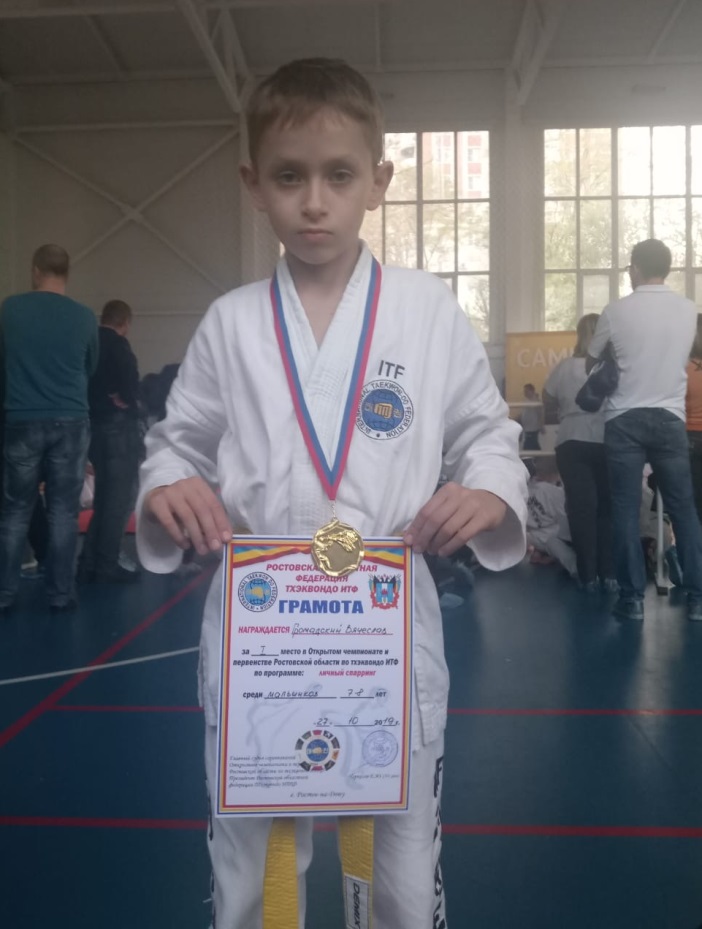 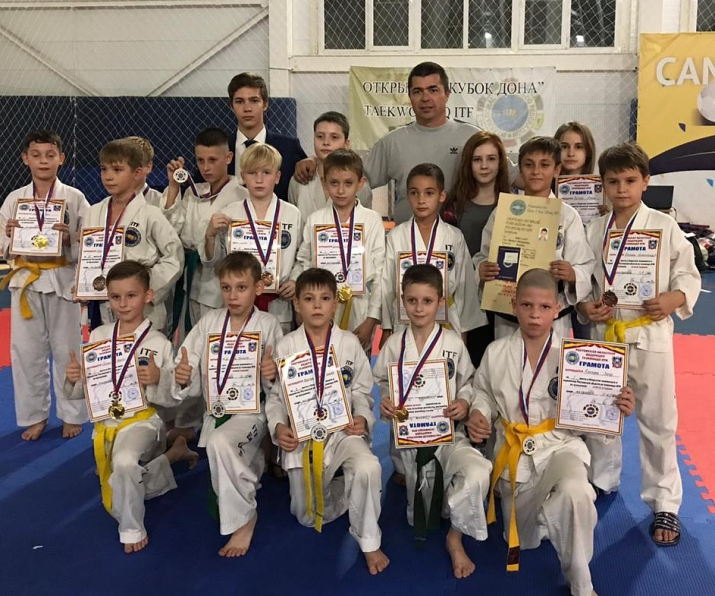 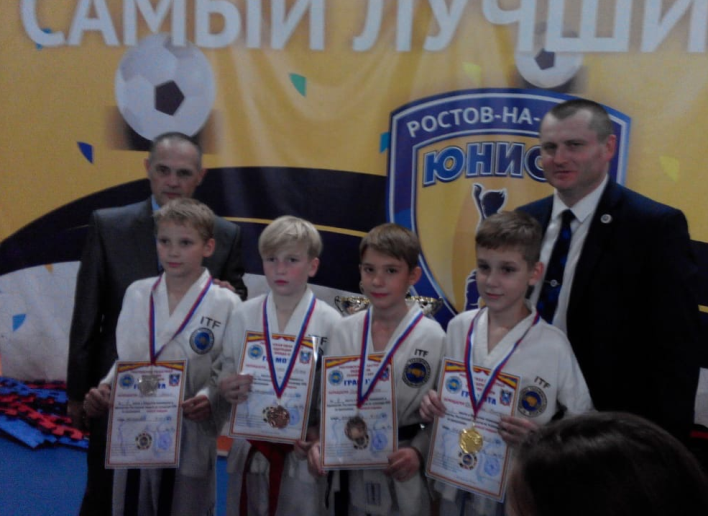 